«Побеждает в этой жизни только тот, кто победил сам себя.Кто победил свой страх,свою лень и свою неуверенность».Стрессоустойчивость характеризуют:нервно-психическая, эмоциональная или эмоционально-волевая устойчивость.Нервно-психическая устойчивость определяется типом высшей нервной деятельности человека и устойчивостью его психики. Эмоционально-волевая устойчивость -  способность контролировать собственные эмоции и мотивы общения и деятельности, характеризуется качествами выдержка, целеустремленность, стабильность, результативность.Эмоциональная устойчивость отражение эмоциональной сферы и поведения человека, его отношения к социуму, к действующим на него ситуациям в окружающем мире.Устойчивость характера в виде таких черт, как уверенность, преобладание положительных эмоций, оптимизм, напрямую влияют на эмоциональную устойчивость.Самое  широкое понятие – нервно-психическая устойчивость, менее широкое – эмоционально-волевая устойчивость, самое узкое - эмоциональная устойчивость.Синонимы  к понятию «стрессоустойчивость»:«эмоциональная устойчивость», «нервно-психическая устойчивость», «эмоционально волевая устойчивость», «стресстолерантность», «справляющееся поведение».«Чем более сложны наши способы общения, тем меньше мы общаемся»философ, Джозеф ПристлиДля стрессоустойчивости важны:- способность выражать свои чувства, - наличие чувства юмора,-  способность положительно воспринимать себя и окружающий мир, - чувствовать удовлетворенность, - не зацикливаться на неудачах  и негативных сторонах жизни.Муниципальное бюджетное образовательное учреждение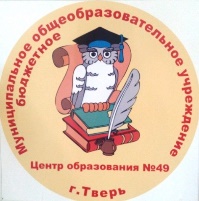 Центр образования  № 49                                                                                                                                                                                                                                                                                                      г.Тверь«Компетентность учащихся в социальных контактах»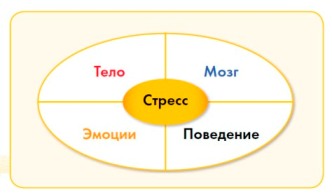 (Информационный буклет для родителей)«Стресс – это не то, что с вами случилось, а то, как вы это воспринимаете»врач, Ганс СельеТверь, 2022Взаимоотношения между учащимися в школе всегда сопровождались конфликтами. Решение задач воспитания и обучения, решение проблем социальной жизни ребенка возможно только  через обучения его конструктивному социальному взаимодействию. Поведение учеников в конфликтеСпособность человека противостоять стрессу и совладать с ним, активно преобразовывая или приспосабливаясь, без ущерба для здоровья и качества жизнедеятельности, определяется термином «стрессоустойчивость».Стресс рассматривается как состояние психического напряжения, ощущение давления. Теория стресса была разработана во второй четверти прошлого века канадским ученым Гансом Селье. Ученый считал, что повышение устойчивости к стрессу обеспечивается саморегуляцией состояния, созданием психологически безопасного пространства, активизацией психологических ресурсов:  определенных эмоциональных, поведенческих и умственных структурных компонентов личности.Алгоритм снятия напряженности в конфликте между учениками-установить главную причину разногласий,-выявить истинные интересы и мотивы конфликтующих,-выбрать поведенческую стратегию, соответствующую типу поведения в конфликте у учеников.Отсутствие видения вариантов действий, пассивность, желание переложить ответственность на другого человека, повышенная тревога, низкая работоспособность – эти формы поведения усиливают влияние стресса.Главной возможностью превращения стресса от враждебных отношений между сторонами является конструктивное общение.Десять универсальных компетенций необходимы для стрессоустойчивости человека: - познавательная деятельность (любознательность, получение новых знаний),- поисковая активность (ориентированная на новые знания и свежую информацию, эвристические сведения), - решение проблемных ситуаций (умение противостоять проблеме и конфликту),- активное освоение жизненного опыта (обмен мнениями на примерах из жизни), - гражданственность (солидарность с соотечественниками, взаимодействие в сообществе, развитое чувство ответственности, долга любви к Родине и родным), - социализация (освоение окружающего пространства, адаптация в социуме, приобретение навыков общения и жизнедеятельности),- самосовершенствование (стремление познать себя, свои качества характера, стиль общения и поведения, саморазвитие),- саморегуляция (контроль над собой, управление собственными эмоциями и поведением).Применение в жизни таких компетенций определяет успешность противостояния стрессу.     Качества человекаЗадача в стрессеУстойчивостьВосстановить жизнедеятельность в ходерешения проблемы или приспособления реакции ТолерантностьВыносить, терпеть неблагоприятный факторКопинг -поведение Решать проблемы или приспосабливаться к нимМБОУ ЦО № 49 г. Тверьг. Тверь, б-р Гусева, д.42Тел.:8 (4822) 51-53-39E-mail: sh49@school.tver.ruСоставитель: канд.псих.н., педагог-психолог, Суханова И.В..